Kouvolan Seudun Autourheilijat ry.		17.10.2020		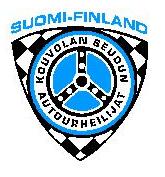 Tehontie 9, 45200 Kouvolaksau@ksau.fiTykkimäki JM -jokamiesluokan autourheilutapahtuma 24.10.2020Tykkimäen moottorirata, Tehontie 51, KouvolaCOVID-19 -ohjeistus	Tärkeä yleisohje on, että kaikkien tulee noudattaa terveysviranomaisten antamia hygieniaa koskevia ohjeita. Tapahtumaan ei saa saapua sairaana. Ei edes silloin, jos oireet ovat lieviä. Myös riskiryhmään kuuluvia ihmisiä ohjeistetaan välttämään saapumista tapahtumaan.Kilpailutapahtumassa noudatetaan Terveyden ja hyvinvoinnin laitoksen (THL) ohjeita sekä Aluehallintoviraston (AVI) ohjeita ja määräyksiä tartuntojen ehkäisyssä.Suositellaan Koronavilkku-sovelluksen käyttöottoa.	Tapahtumaan tultaessa, tapahtuman aikana ja sieltä poistuessa käytetään käsidesiä.Tilojen puhtaudesta ja siivouksesta huolehtii erillinen siivousryhmä.1) Suositukset katsojilleKatsojia suositellaan ostamaan lippu tapahtumaan verkossa ja käyttämään tapahtumassa lähimaksua. Ennakkolippu vaihdetaan sisääntuloportilla rannekkeeseen. Maskien käyttö katsomossa on pakollista. Tarvittaessa tapahtuman järjestäjä jakaa maskin katsojille lipunmyyntipisteessä. Tapahtumaan tultaessa, tapahtuman aikana ja sieltä poistuessa käytetään käsidesiä.Rajattuun katsomoon otetaan enintään 500 henkilöä ja katsojia pyydetään istumaan perhekunnittain ja pitämään seuraavaan henkilöön/perhekuntaan vähintään 1,5 m väli.Katsojilta kerätään yhteystiedot (nimi, puhelinnumero, kotipaikkakunta).Järjestyksenvalvoja seuraa katsojavälien toteutumista ja antaa tarvittaessa ohjeita.	Järjestyksenvalvojat valvovat tapahtumaa sisääntuloportilla ja varmistavat, ettei alueelle saavu ylimääräisiä henkilöitä.	Katsojat saapuvat tapahtumaan erillisestä yläportista (”pienoisautoradan portti”). Katsojat eivät saa liikkua varikolla.	Katsojille on katsomoalueella erillinen myyntipiste (grilli ja kahvio). Hanskoja käytetään koskettaessa käsin elintarvikkeisiin. Muulloin huolehditaan hygieniasta pesemällä käsiä ja käyttämällä käsidesiä. Tuotteet ojennetaan asiakkaille (myös yksittäispakatut tuotteet). Rahaa ja tuotteita käsittelevät eri henkilöt. Ravintola- ja kahviopisteissä on mahdollisuus maksaa kortilla.Myyntihenkilökunta käyttää kasvomaskeja tai visiirejä.	Katsojille on katsomoalueella bajamajat (4) ja käsienpesumahdollisuus tai pesuliinat ja käsidesiä.	Kilpailijalisenssin omaavilla on oikeus tehdä ostotarjouksia.	Katsomossa, varikolla, kilpailijoilla ja toimitsijoilla on erilliset merkityt ostotarjouspisteet.	Kilpailupaikalla vältetään käteisen rahan käsittelyä, kilpailupaikalla on käytössä maksupäätteet.2) Suositukset toimihenkilöilleToimihenkilöiden ruokailu ja kahvitus järjestetään toimihenkilöruokailupisteessä.	Toimihenkilöt käyttävät sosiaalitilojen vessoja (2 kpl) sekä kilpailun tuomaritornin vessoja (2 kpl).	Turvallisuustarkastus	Turvallisuustarkastuksen henkilökunta tulee tapahtumaan mikroautoradan alaportista suoraan katsastuspaikalle.	Turvallisuustarkastukseen saapuu vain kuljettaja ilman avustajia. Kuljettaja ajaa auton katsastusteltan eteen, poistuu autosta, jättää katsastuspöytäkirjan ja katsastuskortin kuljettajan penkille.  Kuljettaja odottaa katsastusteltan ulostulopaikalla. 	Ilmoittautuminen	Ilmoittautumisen sihteeristö tulee tapahtumaan mikroautoradan alaportista suoraan ilmoittautumispisteeseen.	Kilpailijoiden paperitarkastus tapahtuu turvavälejä (minimi 1.5 m) noudattaen sisääntuloportin sisäpuolella, kilpailijat ulkotiloissa.	Muut toimihenkilöt	Muut toimihenkilöt saapuvat tapahtumaan yläportista (”pääportti”) tai alaportista.	Päätoimihenkilöt sopivat erikseen toimihenkilöidensä kokoontumispaikoista rata-alueella sekä ohjeistavat henkilökuntansa.	Ostotarjoukset		Kilpailijalisenssin omaavilla on oikeus tehdä ostotarjouksia.Katsomossa, varikolla, kilpailijoilla ja toimitsijoilla on erilliset merkityt ostotarjouspisteet.Kilpailupaikalla vältetään käteisen rahan käsittelyä, kilpailupaikalla on käytössä maksupäätteet.3) Suositukset kilpailijoille	Kilpailijat saapuvat tapahtumaan mikroautoradan alaportista.	Katsojat, kilpailijat ja toimihenkilöt ohjataan kulkuväylillä omiin pisteisiin.	Kilpailijoiden ja heidän avustajiensa on käytettävä kasvomaskeja.	Kilpailijoiden paperitarkastus tapahtuu turvavälejä (minimi 1.5 m) noudattaen sisääntuloportin sisäpuolella, kilpailijat ulkotiloissa.	Turvallisuustarkastukseen saapuu vain kuljettaja ilman avustajia. Kuljettaja ajaa auton katsastusteltan eteen, poistuu autosta, jättää katsastuspöytäkirjan ja katsastuskortin kuljettajan penkille.  Kuljettaja odottaa katsastusteltan ulostulopaikalla. Järjestäjällä on mahdollisuus viestiä osallistujille myös tapahtuman jälkeen mahdollisissa altistumistapauksissa. Tätä varten kilpailijoilta, heidän avustajiltaan sekä yleisöltä kerätään yhteystiedot.Yleisö ei ole tapahtuman aikana tekemisissä kilpailijoiden eikä heidän avustajiensa kanssa.Kilpailijoiden kulku turvataan omilla sisäänkäynneillä alueelle. Avustajien, jotka tulevat kilpailijoiden kanssa, tulee ilmoittaa yhteystietonsa kilpailun järjestäjälle. Avustajien määrä on rajoitettu kahteen henkilöön.Kilpailijat ja heidän avustajansa ovat kilpailun aikana ajovuorollaan kilparadalla sekä muuna aikana pysäköintivarikolla. Pysäköintivarikolla on oma varikkokatsomo.Pysäköintivarikolla käytetään autokuntien välillä turvavälejä. Henkilökunta ohjaa kilpailijanvarikkopaikalle. Kilpailijoiden ja heidän avustajiensa tulee pitää turvaetäisyys muihin ihmisiin.Pysäköintivarikko on suljettu yleisöltä. Sisääntuloteitä valvovat järjestyksenvalvojat.Suositellaan, että kilpailijat eivät menisi toistensa varikkopilttuisiin.Kilpailijoille ja heidän avustajilleen (enintään 2/kilpailija) on varattu erillinen kahvio ja grilli (huoltorakennuksessa).	Kilpailijat käyttävät huoltorakennuksen päävessoja (1 x 2 ja 1 x 3 kpl).	Kilpailijalisenssin omaavilla on oikeus tehdä ostotarjouksia.	Katsomossa, varikolla, kilpailijoilla ja toimitsijoilla on erilliset merkityt ostotarjouspisteet.	Kilpailupaikalla vältetään käteisen rahan käsittelyä, kilpailupaikalla on käytössä maksupäätteet.	Palkintojenjaossa ei kätellä. Kontakteja pyritään välttämään.	Kouvolan Seudun Autourheilijat ry:	Hannu Kettunen			Tapio Airitsalo	kilpailunjohtaja			apulaiskilpailunjohtaja	p. 045 675 7045			p. 050 328 1147